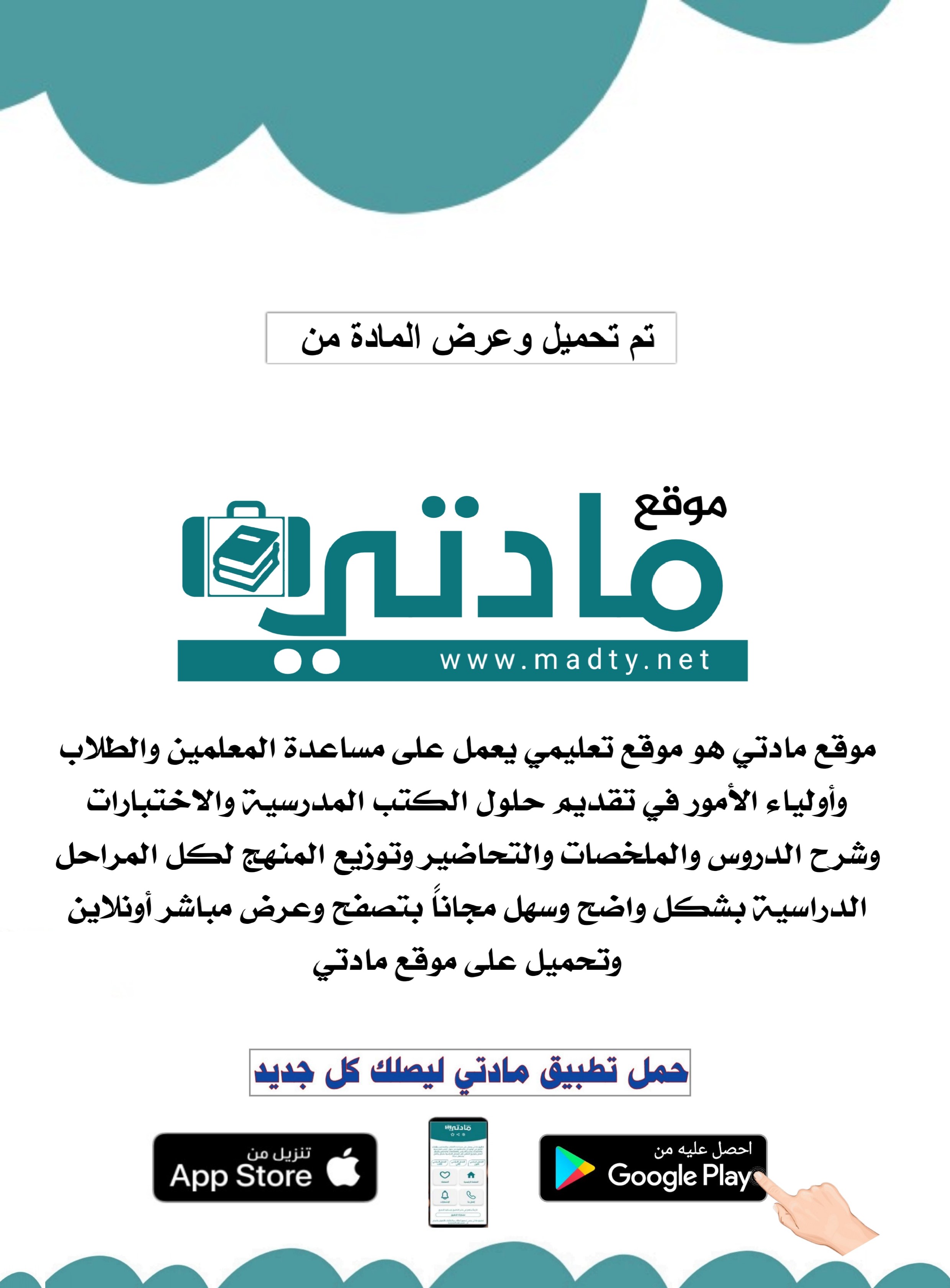 بسم الله الرحمن الرحيماختبار نهاية الفصل الدراسي الثاني – ( الدور الأول ) – للعام الدراسي 1445هــــــــــــــــــــــــــــــــــــــــــــــــــــــــــــــــــــــــــــــــــــــــــــــــــــــــــــــــــــــــــــــــــــــــــــــــــــــــــــــــــــــــــــــــــــــــــــــــــــــــــــــــــــــــــالسؤال الأول : فهم المقروء :    إن حب الوطن من الأمور الفطرية التي جُبل الإنسان عليها، فليس غريباً أبداً أن يُحب الإنسان وطنه الذي نشأ على أرضه وشبّ على ثراه، وترعرع بين جنباته، كما أنه ليس غريباً أن يشعر الإنسان بالحنين لوطنه عندما يُغادر إلى مكان آخر، فما ذلك إلا دليل على قوة الارتباط، وصدق الانتماء.ولعل خير دليل على ذلك ما صح عن النبي صلى الله عليه وسلم أنه وقف يُخاطب مكة مودعاً لها، وهي وطنه الذي أخرج منه،فقَالَ لِمَكَّةَ: «مَا أَطْيَبَكَ مِنْ بَلَدٍ، وَأَحَبَّكَ إِلَيَّ، وَلَوْلَا أَنَّ قَوْمِي أَخْرِجُونِي مِنْكَ مَا سَكَنْتُ غَيْرَك » فالوطنية في الإسلام محبة الفرد لوطنه وبلده، وقيامه بحقوق وطنه المشروعة في الإسلام، ووفاؤه بها، وتقوية الرابطة بين أبناء الوطن الواحد، ففي السلم يعملون على بنائه وفي الحرب يكونون أسودا على أعدائه  .وقال ابن عباس : لو قنع الناس بأرزاقهم قناعتهم بأوطانهم ما اشتكى عبد الرزق، وترى الأعراب تحن إلى البلد الجدب والمحل القفر الذي ولدت فيه وتستوخم الريف.وحب الإنسان لوطنه معادل وقرين لحب الإنسان الحياة ،والإخراج من الديار معادل ومساو للقتل المخرج للإنسان من هذه الحياة.قال تعالى :"ولو أنا كتبنا عليهم أن اقتلوا أنفسكم أو إخرجوا من دياركم ما فعلوه إلا قليل منهم" .ولما مرض الإسكندر المقدوني بأرض بابل وأشرف على الموت أوصى حكمائه ووزرائه أن تحمل جثته في تابوت من ذهب إلى بلده حبا للوطن.8- ما مفهوم الوطنية في الإسلام؟     .................................................................................................................9- ما واجبنا نحو الوطن؟.....................................................................................................10 – على أي شيء يدل حنين المغترب إلى بلده ؟ .................................................................................................................  السؤال الثاني  : الصنف اللغوي  :  السؤال الثالث :الوظيفة النحوية                                         السؤال الرابع  :الأسلوب اللغوي   ـــــــــــــــــــــــــــــــــــــــــــــــــــــــــــــــــــــــــــــــــــــــــــــــــــــــــــــــــــــــــــــــــــــــــــــــــــــــــــــــــــــــــــــــــــــــــــــــــــــــــــــــــــــــــــــــــــــــــ  السؤال الخامس : الرسم الإملائي   :    ** اختر الإجابة الصحيحة :                                                                                 السؤال السادس  : الرسم الكتابي :           أ- ضع علامة (   ) أمام العبارة الصحيحة وعلامة ( x) أمام العبارة الخاطئة :1- حرف السين في خط الرقعة يكتب سين مسننة أو ممتدة.           (     ) 2- ألف طاء الرقعة بحلية وألف طاء الرقعة بلا حلية                   (     ) ب- اكتب ما يلي بخط الرقعة:                        عسرك في وطنك أعز لك من يسرك في غربتك...............................................................................................................................................................................................................................................................................................................................................................................................................................................................................................................................................................................................................................................................................................................................................................................................................................................................   ـــــــــــــــــــــــــــــــــــــــــــــــــــــــــــــــــــــــــــــــــــــــــــــــــــــــــــــــــــــــــــــــــــــــــــــــــــــــــــــــــــــــــــــــــــــــــــــــــــــــــــــانتهت الأسئلةإعداد قناة التعلم التفاعلينموذج الإجابة https://youtu.be/qU2s8_PNV1Uرابط التليجرام https://t.me/tdsglبسم الله الرحمن الرحيماختبار نهاية الفصل الدراسي الثاني – ( الدور الأول ) – للعام الدراسي ١٤٤٥هـ ـــــــــــــــــــــــــــــــــــــــــــــــــــــــــــــــــــــــــــــــــــــــــــــــــــــــــــــــــــــــــــــــــــــــــــــــــــــــــــــــــــــــــــــــــــــــــــــــــــــــــــــــــــــــــالسؤال الأول : فهم المقروء :      الوطن ملجأ القلب والروح، وهو المكان الذي تسكن إليه النفس وترتاح، وهو أولى الأماكن بالحب والفداء؛ فحبه فطرة إنسانية، وحمايته واجب على جميع أبنائه؛ فهو أغلى من الروح والدم والأبناء.أنت تحب وطنك، كما أن الطيور تحب أوطانها، تهاجر الطيور شمالا وجنوبا، لكنها في النهاية تعود لموطنها الأصلي، فلو لم يكن الوطن غاليا لما سمي "الوطن الأم"؛ فالوطن كالأم الحنون التي تحتضن أطفالها وتمنحهم الشعور بالأمان والسكينة، ومهما سافر الإنسان ودار من بلدان إلى أخرى حول العالم؛ فلن يجد أحن من حضن ودفء وطنه.  والحيوان يحب وطنه فإذا ترك أحد حصانه يمشي وحده فإنه يلزم الطريق مهما اشتدت ظلمة الليل، وهو يرى ولو كان الطريق غير واضح، ويحـس باختلاف درجة الحرارة في الطريق بعينين تتأثران قليلًا بالأشعة تحت الحمراء حتى يرجع بيته.إن بلادي المملكة العربية السعودية قوية وغنية بتمسكها بعقيدتها، وتحكيمها شرع الله في كل أمورها، وهي غنية برجالها المخلصين وبما أنعم الله عليها من الثروات الطبيعية، وقد استغلتها وسخرتها في خدمة الحرمين الشريفين فقد قامت بتوسعة بيت الله الحرام ومسجد رسوله عليه الصلاة والسلام؟ ليستوعب ملايين الحجاج والمعتمرين كل عام فكيف لا أحب وطني .8- لماذا قامت المملكة بتوسعة الحرمين الشريفين؟     .................................................................................................................9- لماذا تحب وطنك؟.....................................................................................................10 – دلل على أن حب الوطن فطرة. .................................................................................................................  السؤال الثاني  : الصنف اللغوي  :  السؤال الثالث :الوظيفة النحوية                                         السؤال الرابع  :الأسلوب اللغوي   ـــــــــــــــــــــــــــــــــــــــــــــــــــــــــــــــــــــــــــــــــــــــــــــــــــــــــــــــــــــــــــــــــــــــــــــــــــــــــــــــــــــــــــــــــــــــــــــــــــــــــــــــــــــــــــــــــــــــــ  السؤال الخامس : الرسم الإملائي   :    ** اختر الإجابة الصحيحة :                                                                                 السؤال السادس  : الرسم الكتابي :           أ- ضع علامة (   ) أمام العبارة الصحيحة وعلامة ( x) أمام العبارة الخاطئة :1- ألف طاء النسخ بحلية، وألف طاء الرقعة بلا حلية.           (     ) 2- حرف النون يدخل في تركيب حرف السين والشين           (     ) ب- اكتب ما يلي بخط الرقعة:                        إن حب الوطن غريزة فطرية تستقر في كيان كل مواطن ومواطنة...............................................................................................................................................................................................................................................................................................................................................................................................................................................................................................................................................................................................................................................................................................................................................................................................................................................................   ـــــــــــــــــــــــــــــــــــــــــــــــــــــــــــــــــــــــــــــــــــــــــــــــــــــــــــــــــــــــــــــــــــــــــــــــــــــــــــــــــــــــــــــــــــــــــــــــــــــــــــــانتهت الأسئلة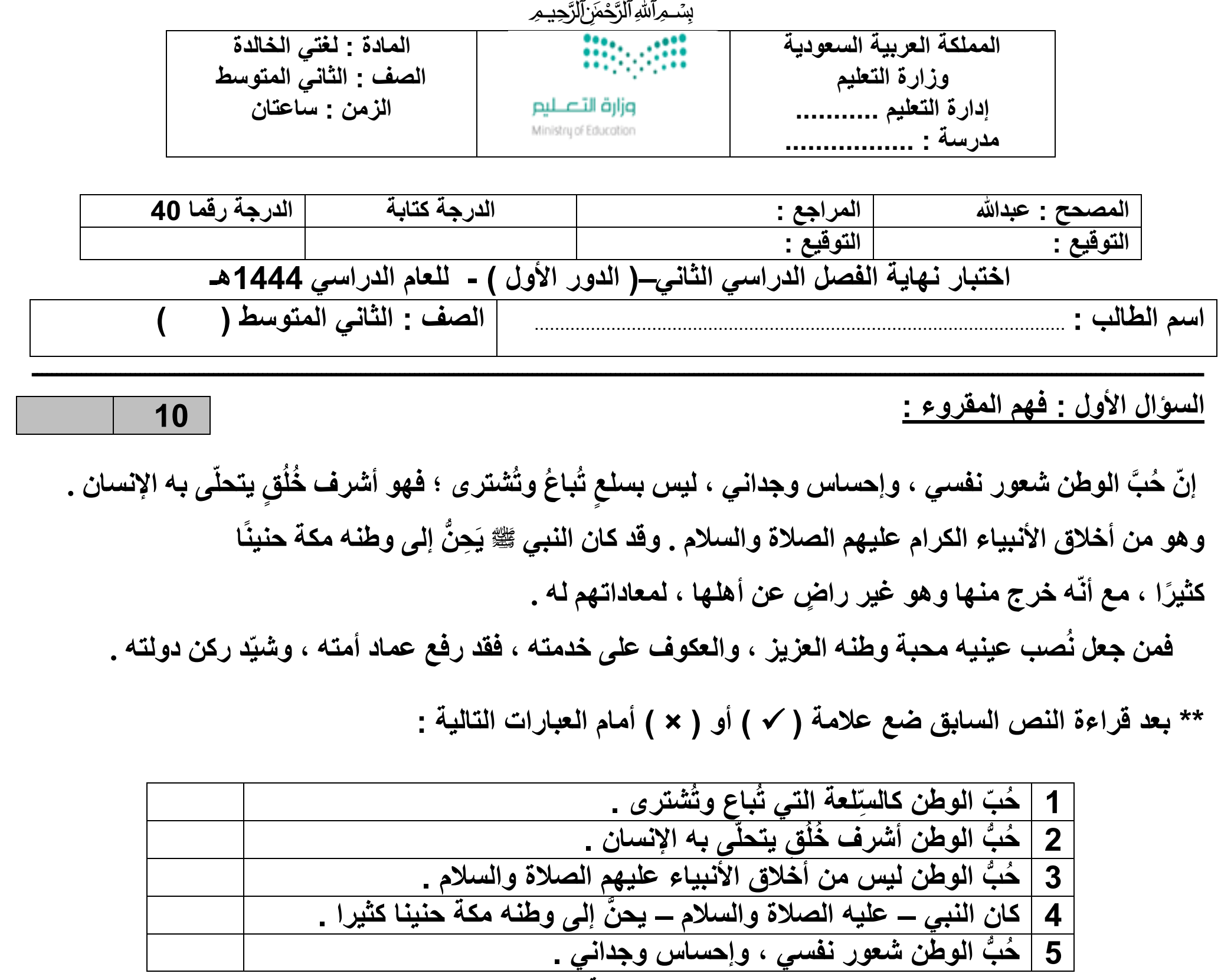 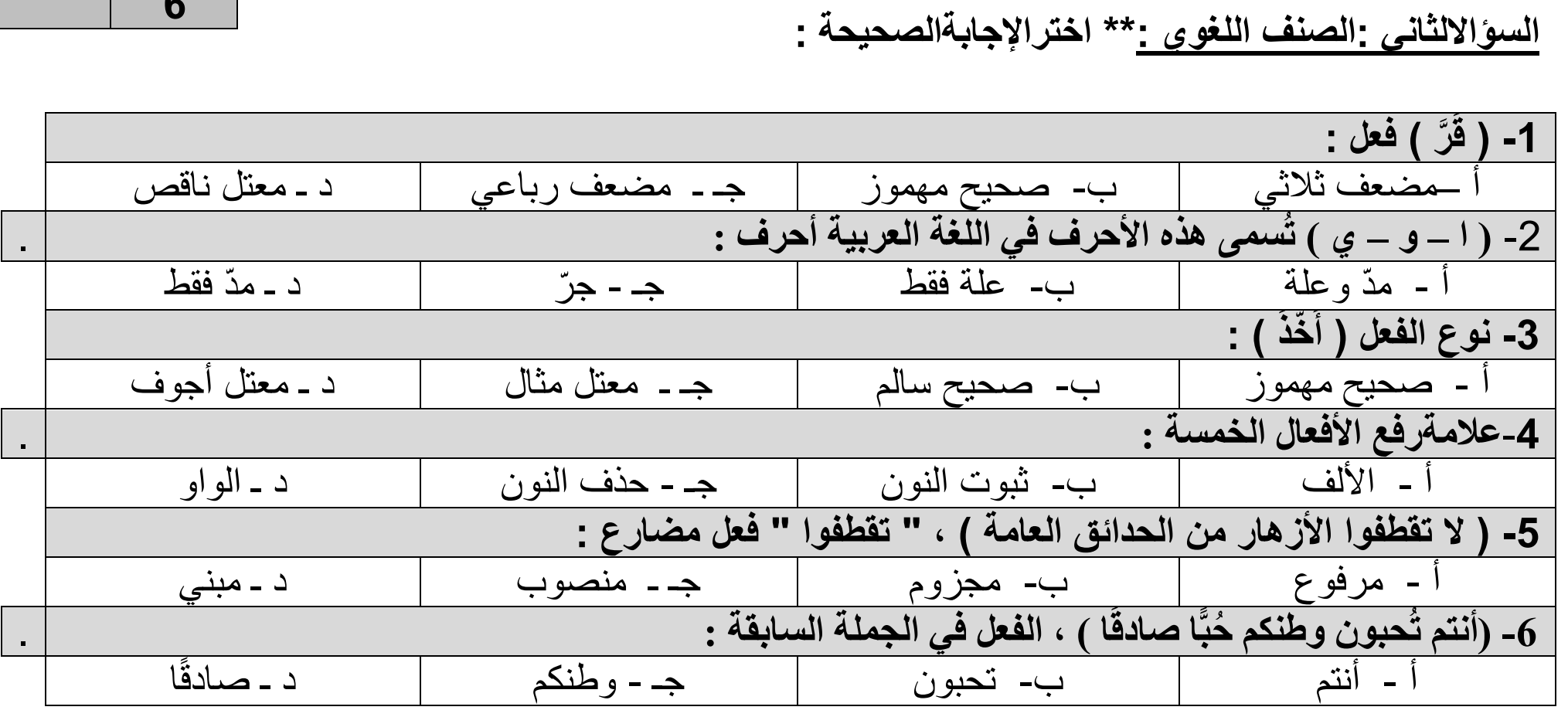 السؤال الثالث :الوظيفة النحوية                                        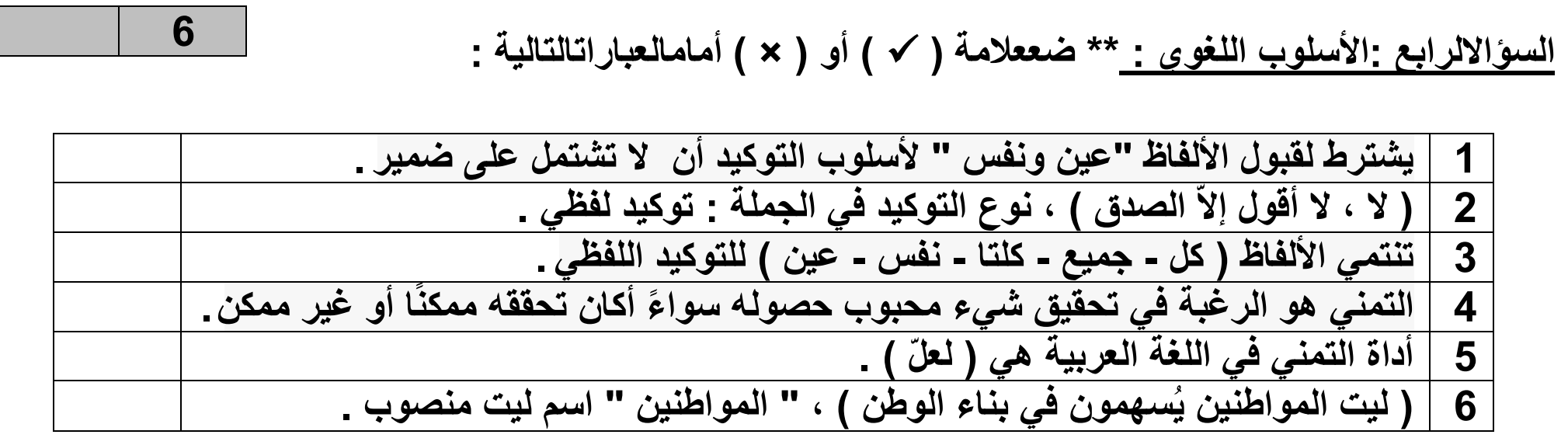 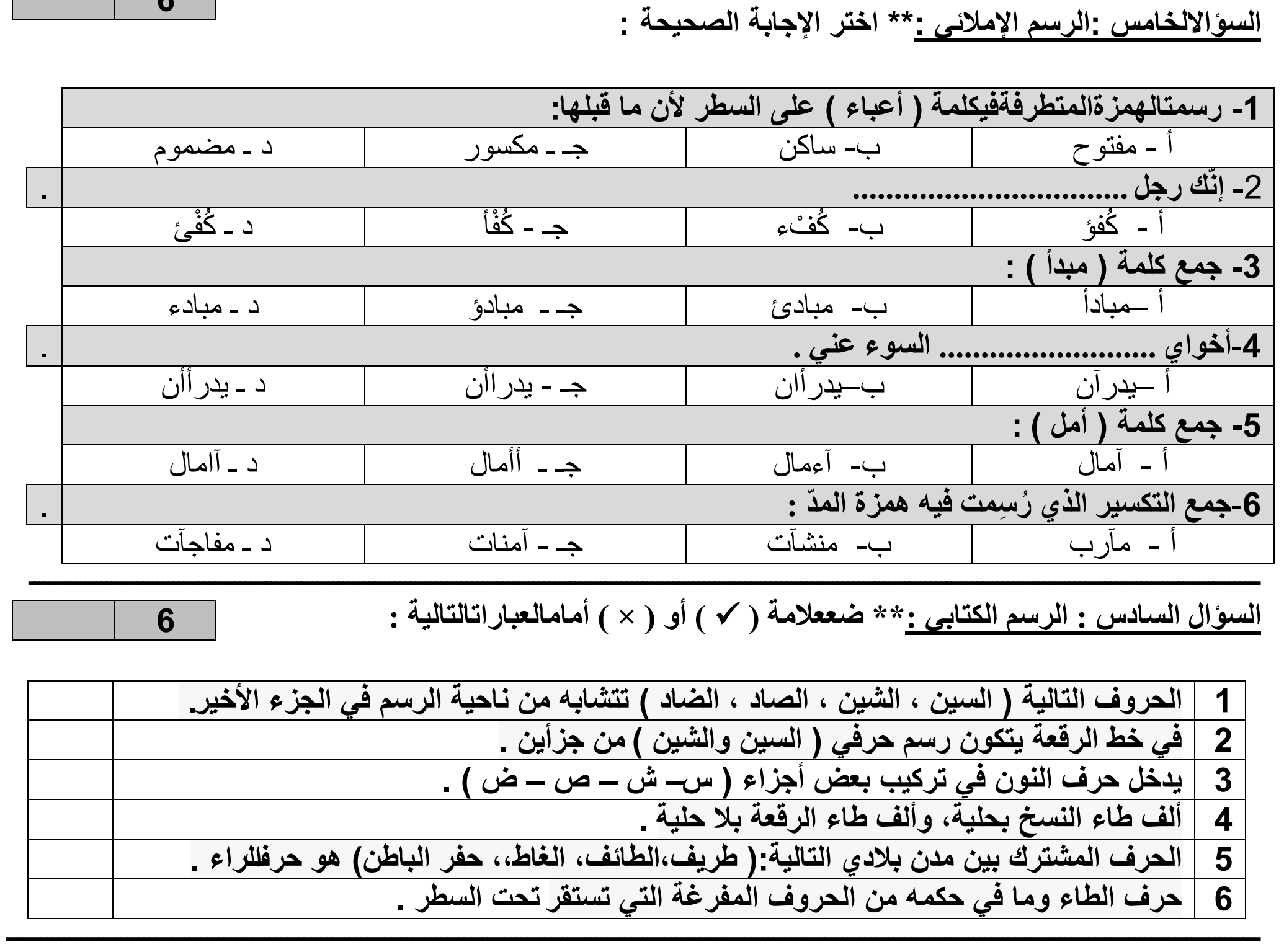 المملكة العربية السعوديةوزارة التعليمإدارة التعليم .................مدرسة : ......................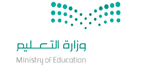 المادة : لغتي الخالدةالصف : الثاني   المتوسطالزمن : ساعتان اسم الطالب : ........................................................................................................الصف : الثاني المتوسط (      )سالمهارةالمهارةالدرجة الدرجة بالأرقامالدرجة بالأحرفالمصححالمراجعالمدقق1فهم المقروءفهم المقروء102الصنف اللغويالصنف اللغوي63الوظيفة النحويةالوظيفة النحوية64الأسلوب اللغويالأسلوب اللغوي65الرسم الإملائيالرسم الإملائي66الرسم الكتابيالرسم الكتابي6المجموع النهائيالمجموع النهائي4040 101- حب الوطن من الأمور:      1- حب الوطن من الأمور:      1- حب الوطن من الأمور:      أ – المكتسبة       ب – الفطرية          جـ - الطارئة  2- الفقرة الأولى تتحدث عن:    2- الفقرة الأولى تتحدث عن:    2- الفقرة الأولى تتحدث عن:    أ – فضل الوطن علينا           ب- واجبنا نحو الوطن              جـ ـ  هجرة الوطن        3- علام يدل قول النبي صلى الله عليه وسلم : "وَلَوْلَا أَنَّ قَوْمِي أَخْرِجُونِي مِنْكَ مَا سَكَنْتُ غَيْرَك"    3- علام يدل قول النبي صلى الله عليه وسلم : "وَلَوْلَا أَنَّ قَوْمِي أَخْرِجُونِي مِنْكَ مَا سَكَنْتُ غَيْرَك"    3- علام يدل قول النبي صلى الله عليه وسلم : "وَلَوْلَا أَنَّ قَوْمِي أَخْرِجُونِي مِنْكَ مَا سَكَنْتُ غَيْرَك"    أ – هجرة الوطن    ب- حب الوطن    جـ الحنين للوطن  4- الخروج من الوطن في الإسلام  يعادل :      4- الخروج من الوطن في الإسلام  يعادل :      4- الخروج من الوطن في الإسلام  يعادل :      أ – قتل النفس      ب- إحياء النفس        جـ ـ تهذيب النفس      5 – الدليل على حب الإسكندر لبلده :  5 – الدليل على حب الإسكندر لبلده :  5 – الدليل على حب الإسكندر لبلده :  أ – أوصى أن يعالج في بلده         ب- أوصى بأن يدفن في بلده          جـ أن يحمل في تابوت من ذهب            6 – مضاد "الجدب"....... 6 – مضاد "الجدب"....... 6 – مضاد "الجدب"....... أ – القحط         ب- الخصب         جـ - الفقر الشديد            7 – لماذا تحن الأعراب إلى البلد الجدب الذي لا زرع فيه : 7 – لماذا تحن الأعراب إلى البلد الجدب الذي لا زرع فيه : 7 – لماذا تحن الأعراب إلى البلد الجدب الذي لا زرع فيه : أ – لأنه موطنها          ب- لأنه لا تحب الزرع          جـ - لأنها اعتادت على ذلك                61- أنت لم تقصر في حق وطنك.            اجعل العبارة للجمع وغير ما يلزم . 1- أنت لم تقصر في حق وطنك.            اجعل العبارة للجمع وغير ما يلزم . 1- أنت لم تقصر في حق وطنك.            اجعل العبارة للجمع وغير ما يلزم . 1- أنت لم تقصر في حق وطنك.            اجعل العبارة للجمع وغير ما يلزم . 1- أنت لم تقصر في حق وطنك.            اجعل العبارة للجمع وغير ما يلزم . أ – أنتم لم تقصرون في حق وطنكمأ – أنتم لم تقصرون في حق وطنكمب- أنتم لم تقصروا في حق وطنكمجـ ـ أنتم لم تقصرا في حق الوطنجـ ـ أنتم لم تقصرا في حق الوطن2- الجملة التي بها فعل معتل أجوف:  2- الجملة التي بها فعل معتل أجوف:  2- الجملة التي بها فعل معتل أجوف:  2- الجملة التي بها فعل معتل أجوف:  2- الجملة التي بها فعل معتل أجوف:  أ- دعا المؤمن ربه أ- دعا المؤمن ربه ب – وعد الله الذين آمنوا بالجنة جـ ـ صام المسلمون رمضان  جـ ـ صام المسلمون رمضان  3- الجملة التي اشتملت على فعل من الأفعال الخمسة:  3- الجملة التي اشتملت على فعل من الأفعال الخمسة:  3- الجملة التي اشتملت على فعل من الأفعال الخمسة:  3- الجملة التي اشتملت على فعل من الأفعال الخمسة:  3- الجملة التي اشتملت على فعل من الأفعال الخمسة:  أ- العاملان متقنان أ- العاملان متقنان ب ـ العاملان يتقنان العمل  جـ ـ العاملون متقنونجـ ـ العاملون متقنون4- " استرد الرجل أمانته " فعل" استرد" صحيح  ...... 4- " استرد الرجل أمانته " فعل" استرد" صحيح  ...... 4- " استرد الرجل أمانته " فعل" استرد" صحيح  ...... 4- " استرد الرجل أمانته " فعل" استرد" صحيح  ...... 4- " استرد الرجل أمانته " فعل" استرد" صحيح  ...... أ - سالمأ - سالمب- مهموز جـ ـ مضعفجـ ـ مضعف5- يا أيها الذين آمنوا لم تقولون ما لا تفعلون .                الفعل "تفعلون" : فعل مضارع 5- يا أيها الذين آمنوا لم تقولون ما لا تفعلون .                الفعل "تفعلون" : فعل مضارع 5- يا أيها الذين آمنوا لم تقولون ما لا تفعلون .                الفعل "تفعلون" : فعل مضارع 5- يا أيها الذين آمنوا لم تقولون ما لا تفعلون .                الفعل "تفعلون" : فعل مضارع 5- يا أيها الذين آمنوا لم تقولون ما لا تفعلون .                الفعل "تفعلون" : فعل مضارع أ- مجزوم وعلامة الجزم حذف النونب – منصوب وعلامة النصب حذف النون ب – منصوب وعلامة النصب حذف النون ب – منصوب وعلامة النصب حذف النون جـ ـ مرفوع وعلامة الرفع ثبوت النون  6- ........الغني الفقير مالا .     (كمل بفعل معتل مثال)  6- ........الغني الفقير مالا .     (كمل بفعل معتل مثال)  6- ........الغني الفقير مالا .     (كمل بفعل معتل مثال)  6- ........الغني الفقير مالا .     (كمل بفعل معتل مثال)  6- ........الغني الفقير مالا .     (كمل بفعل معتل مثال)  أ- أعطىأ- أعطىب – وهب جـ ـ منح  جـ ـ منح     61- زرت المسجد النبوي ......        (أكمل بمفعول مطلق مبين للعدد) 1- زرت المسجد النبوي ......        (أكمل بمفعول مطلق مبين للعدد) 1- زرت المسجد النبوي ......        (أكمل بمفعول مطلق مبين للعدد) أ –     زيارتانب- زيارتينجـ ـ زيارةً 2- "اللهم إني أبتهل إليك ابتهال المذنب الذليل."                 المفعول المطلق ......  2- "اللهم إني أبتهل إليك ابتهال المذنب الذليل."                 المفعول المطلق ......  2- "اللهم إني أبتهل إليك ابتهال المذنب الذليل."                 المفعول المطلق ......  أ – مؤكد للفعل  ب ـ مبين للعددجـ ـ مبين للنوع 3- أطاع الابن ......    3- أطاع الابن ......    3- أطاع الابن ......    أ- أبوه   ب – أبيه   جـ - أباه   4- المفعول به يأتي بعد الفعل ....4- المفعول به يأتي بعد الفعل ....4- المفعول به يأتي بعد الفعل ....أ – المتعديب- اللازمجـ ـ التام5- أدت الطالبة ......المدرسية 5- أدت الطالبة ......المدرسية 5- أدت الطالبة ......المدرسية أ – الواجباتَ ب ـ الواجباتُجـ ـ الواجباتِ 6- سجدت لله سجدات .    أعرب ما تحته خط    6- سجدت لله سجدات .    أعرب ما تحته خط    6- سجدت لله سجدات .    أعرب ما تحته خط    أ- مفعول مطلق منصوب وعلامة نصبه الفتحة   ب – مفعول مطلق منصوب وعلامة نصبه الكسرة   جـ - مفعول به منصوب وعلامة نصبه الفتحة      61 – الجملة التي تتضمن أسلوب تمن:......1 – الجملة التي تتضمن أسلوب تمن:......1 – الجملة التي تتضمن أسلوب تمن:......أ – لعل السفر قريب  ب- عسى المسافر أن يرجعجـ ـ ليت الشباب يعود   2- حضر كلا الطالبين.             اجعل كلمة "كلا " توكيد معنوي وغير ما يلزم    2- حضر كلا الطالبين.             اجعل كلمة "كلا " توكيد معنوي وغير ما يلزم    2- حضر كلا الطالبين.             اجعل كلمة "كلا " توكيد معنوي وغير ما يلزم    أ- حضر الطالبين كليهما . ب – حضر الطالبان كلاهما جـ - كلا الطالبين حاضران  3- العلم العلم فهو نور                نوع التوكيد في الجملة السابقة   . 3- العلم العلم فهو نور                نوع التوكيد في الجملة السابقة   . 3- العلم العلم فهو نور                نوع التوكيد في الجملة السابقة   . أ – توكيد لفظي  ب- توكيد معنوي    جـ ـ توكيد جملة 4 – الجملة التي كتبت بشكل صحيح 4 – الجملة التي كتبت بشكل صحيح 4 – الجملة التي كتبت بشكل صحيح أ – ليت أخوك يشارك في المسابقة   ب- ليت أخاك يشارك في المسابقة  جـ ـ ليت أخيك يشارك في المسابقة  5- الجملة التي اشتملت على توكيد معنوي  5- الجملة التي اشتملت على توكيد معنوي  5- الجملة التي اشتملت على توكيد معنوي  أ- قتل المجرم نفسه. ب – رأيت نفس المجرم مرتين  جـ - رأيت المجرم نفسه  6- ( ليت المواطن يسهم في خدمة وطنه ).   اجعل العبارة للمثنى وغير ما يلزم  6- ( ليت المواطن يسهم في خدمة وطنه ).   اجعل العبارة للمثنى وغير ما يلزم  6- ( ليت المواطن يسهم في خدمة وطنه ).   اجعل العبارة للمثنى وغير ما يلزم  أ – ليت المواطنان يسهمان في خدمة وطنهماب- ليت المواطنين يسهمين في خدمة وطنهماجـ ـ ليت المواطنون يسهمون في خدمة وطنهم   61 – مضاد "البرد" ...1 – مضاد "البرد" ...1 – مضاد "البرد" ...أ – الدفئ  ب- الدفأ  جـ ـ       الدفء 2-  لماذا كتبت الهمزة في كلمة " التلكؤ "على هذه الصورة  لأن ما قبلها .....2-  لماذا كتبت الهمزة في كلمة " التلكؤ "على هذه الصورة  لأن ما قبلها .....2-  لماذا كتبت الهمزة في كلمة " التلكؤ "على هذه الصورة  لأن ما قبلها .....أ- مكسورب – مضمومجـ -  مفتوح 3-  الجملة التي كتب بشكل صحيح :    3-  الجملة التي كتب بشكل صحيح :    3-  الجملة التي كتب بشكل صحيح :    أ- الإناءُ ممتلِأب – الإناؤُ ممتلِئجـ - الإناءُ ممتلِئ4 – التحليل الإملائي الصحيح لكلمة ( مآثر  )، هو:4 – التحليل الإملائي الصحيح لكلمة ( مآثر  )، هو:4 – التحليل الإملائي الصحيح لكلمة ( مآثر  )، هو:أ –            م أ ا ث ر ب-          م أ أ ث ر جـ -             م ا أ ث ر 5-  اسم الفاعل من "أخذ " 5-  اسم الفاعل من "أخذ " 5-  اسم الفاعل من "أخذ " أ- أاخذٌب – آخذٌجـ -  اأخذ6-  ترسم الهمزة الممدودة في :6-  ترسم الهمزة الممدودة في :6-  ترسم الهمزة الممدودة في :أ- أول الكلمة ب – في وسط الكلمة جـ - في أول ووسط الكلمة   6المملكة العربية السعوديةوزارة التعليمإدارة التعليم .................مدرسة : ......................المادة : لغتي الخالدةالصف : الثاني   المتوسطالزمن : ساعتان اسم الطالب : ........................................................................................................الصف : الثاني المتوسط (      )سالمهارةالمهارةالدرجة الدرجة بالأرقامالدرجة بالأحرفالمصححالمراجعالمدقق1فهم المقروءفهم المقروء102الصنف اللغويالصنف اللغوي63الوظيفة النحويةالوظيفة النحوية64الأسلوب اللغويالأسلوب اللغوي65الرسم الإملائيالرسم الإملائي66الرسم الكتابيالرسم الكتابي6المجموع النهائيالمجموع النهائي4040 101- ما السر في قوة المملكة العربية السعودية؟     1- ما السر في قوة المملكة العربية السعودية؟     1- ما السر في قوة المملكة العربية السعودية؟     أ – بتمسكها بالعقيدة وتحكيمها شرع الله       ب – كثرة رجالها المخلصين          جـ - كلاهما صواب  2- يعرف الحصان الطريق في الظلام الشديد من خلال .......    2- يعرف الحصان الطريق في الظلام الشديد من خلال .......    2- يعرف الحصان الطريق في الظلام الشديد من خلال .......    أ – اختلاف الحرارة          ب- تلمس الآثار              جـ ـ  قوة نظره        3- الطيور عندها غريزة ........    3- الطيور عندها غريزة ........    3- الطيور عندها غريزة ........    أ – هجرة الأوطان    ب- حب الأوطان    جـ بناء الأوطان  4- شبه الكاتب الوطن بـ.......     4- شبه الكاتب الوطن بـ.......     4- شبه الكاتب الوطن بـ.......     أ – الأب     ب- الأم       جـ ـ القمر      5 – العنوان المناسب للنص....... 5 – العنوان المناسب للنص....... 5 – العنوان المناسب للنص....... أ – هجرة الطيور        ب- حب الوطن         جـ دعوة للتأمل            6 – مضاد "الأمان"....... 6 – مضاد "الأمان"....... 6 – مضاد "الأمان"....... أ – الحرب        ب- الخوف         جـ - السلام            7 – معنى "الفداء"....... 7 – معنى "الفداء"....... 7 – معنى "الفداء"....... أ – التضحية بالنفس         ب- التضحية بالمال         جـ - التضحية بالنفس والمال               61- ( هم يطالبون بحقوقهم كل المطالبة ). الفعل المضارع يطالبون مرفوع وعلامة رفعه    ...... 1- ( هم يطالبون بحقوقهم كل المطالبة ). الفعل المضارع يطالبون مرفوع وعلامة رفعه    ...... 1- ( هم يطالبون بحقوقهم كل المطالبة ). الفعل المضارع يطالبون مرفوع وعلامة رفعه    ...... 1- ( هم يطالبون بحقوقهم كل المطالبة ). الفعل المضارع يطالبون مرفوع وعلامة رفعه    ...... 1- ( هم يطالبون بحقوقهم كل المطالبة ). الفعل المضارع يطالبون مرفوع وعلامة رفعه    ...... أ - ثبوت النونب- الضمة ب- الضمة جـ ـ الواوجـ ـ الواو2- المسلمون يجب أن  ...   في الخير.  2- المسلمون يجب أن  ...   في الخير.  2- المسلمون يجب أن  ...   في الخير.  2- المسلمون يجب أن  ...   في الخير.  2- المسلمون يجب أن  ...   في الخير.  أ- يسعونب – يسعوا ب – يسعوا جـ ـ يسعيان  جـ ـ يسعيان  3- الجملة التي اشتملت على فعل من الأفعال الخمسة:  3- الجملة التي اشتملت على فعل من الأفعال الخمسة:  3- الجملة التي اشتملت على فعل من الأفعال الخمسة:  3- الجملة التي اشتملت على فعل من الأفعال الخمسة:  3- الجملة التي اشتملت على فعل من الأفعال الخمسة:  أ- أنتن تشاركن في الإذاعةب ـ أنتِ تشاركين في الإذاعة  ب ـ أنتِ تشاركين في الإذاعة  جـ ـ الطلاب مشاركون في الإذاعةجـ ـ الطلاب مشاركون في الإذاعة4- الفعل " قرأ " فعل صحيح  ...... 4- الفعل " قرأ " فعل صحيح  ...... 4- الفعل " قرأ " فعل صحيح  ...... 4- الفعل " قرأ " فعل صحيح  ...... 4- الفعل " قرأ " فعل صحيح  ...... أ - سالمب- مهموز ب- مهموز جـ ـ مضعفجـ ـ مضعف5- الطالبان لم يتأخرا عن المدرسة.   الفعل يتأخرا : فعل مضارع 5- الطالبان لم يتأخرا عن المدرسة.   الفعل يتأخرا : فعل مضارع 5- الطالبان لم يتأخرا عن المدرسة.   الفعل يتأخرا : فعل مضارع 5- الطالبان لم يتأخرا عن المدرسة.   الفعل يتأخرا : فعل مضارع 5- الطالبان لم يتأخرا عن المدرسة.   الفعل يتأخرا : فعل مضارع أ- مجزوم وعلامة الجزم حذف النونأ- مجزوم وعلامة الجزم حذف النونب – منصوب وعلامة النصب حذف النون ب – منصوب وعلامة النصب حذف النون جـ ـ مرفوع وعلامة الرفع الضمة  6- الفعل " وهب" فعل معتل ......  6- الفعل " وهب" فعل معتل ......  6- الفعل " وهب" فعل معتل ......  6- الفعل " وهب" فعل معتل ......  6- الفعل " وهب" فعل معتل ......  أ- ناقصب – أجوف ب – أجوف جـ ـ مثال  جـ ـ مثال     61- ( قبّلت أرض بلادي.........)  أكمل بمفعول مطلق 1- ( قبّلت أرض بلادي.........)  أكمل بمفعول مطلق 1- ( قبّلت أرض بلادي.........)  أكمل بمفعول مطلق أ –     كثيرًا.ب- قبلتينجـ ـ استجابة لأبي 2- ضرب اللص ضربا شديدا.                 المفعول المطلق ......  2- ضرب اللص ضربا شديدا.                 المفعول المطلق ......  2- ضرب اللص ضربا شديدا.                 المفعول المطلق ......  أ – مؤكد للفعل  ب ـ مبين للنوعجـ ـ مبين للعدد 3- الجملة التي كتبت بشكل صحيح    3- الجملة التي كتبت بشكل صحيح    3- الجملة التي كتبت بشكل صحيح    أ- أكرم المعلم أخوك.   ب – أكرم المعلم أخاك.   جـ - أكرم المعلم أخيك.   4- قال تعالى "أو زد عليه ورتل القرآن ترتيلا"    المفعول به والمفعول المطلق في هذه الآية على الترتيب :4- قال تعالى "أو زد عليه ورتل القرآن ترتيلا"    المفعول به والمفعول المطلق في هذه الآية على الترتيب :4- قال تعالى "أو زد عليه ورتل القرآن ترتيلا"    المفعول به والمفعول المطلق في هذه الآية على الترتيب :أ – ترتيلاً - القرآن.ب- الهاء - القرآنجـ ـ القرآن - ترتيلاً.5- يحب الله ...... أكمل بمفعول به مناسب 5- يحب الله ...... أكمل بمفعول به مناسب 5- يحب الله ...... أكمل بمفعول به مناسب أ – المخلصون ب ـ المخلصينجـ ـ المخلصان 6- نضحي من أجل الوطن تضحيات .    أعرب ما تحته خط    6- نضحي من أجل الوطن تضحيات .    أعرب ما تحته خط    6- نضحي من أجل الوطن تضحيات .    أعرب ما تحته خط    أ- مفعول مطلق منصوب وعلامة نصبه الفتحة   ب – مفعول مطلق منصوب وعلامة نصبه الكسرة   جـ - مفعول به منصوب وعلامة نصبه الفتحة      61 – أداة التمني في اللغة العربية هي:......1 – أداة التمني في اللغة العربية هي:......1 – أداة التمني في اللغة العربية هي:......أ – ليت  ب- لعلجـ ـ عسى  2- عائشة وأسماء .....ابنتا الصديق   2- عائشة وأسماء .....ابنتا الصديق   2- عائشة وأسماء .....ابنتا الصديق   أ- كلتيهما . ب – كلتاهما جـ - كلاهما  3- جاء الرئيسُ....... أكمل توكيد لفظي  . 3- جاء الرئيسُ....... أكمل توكيد لفظي  . 3- جاء الرئيسُ....... أكمل توكيد لفظي  . أ – نفسه ب- الرئيسُ   جـ ـ الرئيسَ 4 – الذي يتمنى أن يكون طياراً، يقول:4 – الذي يتمنى أن يكون طياراً، يقول:4 – الذي يتمنى أن يكون طياراً، يقول:أ – لعلني أصبح طياراً..  ب- ليتني أكون طياراً.  جـ ـ عسى أن أصبح طياراً.  5- الجملة التي اشتملت على توكيد معنوي  5- الجملة التي اشتملت على توكيد معنوي  5- الجملة التي اشتملت على توكيد معنوي  أ- جاء  الرجال مجتمعين. ب – جاء الرجال جميعا جـ - جاء الرجال جميعهم 6- ( ليت المواطنان يسهمان في خدمة وطنهما ).   صحح ما تحته خط 6- ( ليت المواطنان يسهمان في خدمة وطنهما ).   صحح ما تحته خط 6- ( ليت المواطنان يسهمان في خدمة وطنهما ).   صحح ما تحته خط أ – المواطنون ب- المواطن   جـ ـ المواطنين    61 – "عند وصل حروف كلمة مَ رْ فَ ءُ " تكتب الكلمة ......1 – "عند وصل حروف كلمة مَ رْ فَ ءُ " تكتب الكلمة ......1 – "عند وصل حروف كلمة مَ رْ فَ ءُ " تكتب الكلمة ......أ – مرفؤ  ب- مرفأ  جـ ـ       مرفئ 2-  لماذا كتبت الهمزة في كلمة " عبء "على هذه الصورة  لأن ما قبلها .....2-  لماذا كتبت الهمزة في كلمة " عبء "على هذه الصورة  لأن ما قبلها .....2-  لماذا كتبت الهمزة في كلمة " عبء "على هذه الصورة  لأن ما قبلها .....أ- مكسورب – ساكنجـ -  مفتوح 3-  المضارع من الفعل " أساء "   3-  المضارع من الفعل " أساء "   3-  المضارع من الفعل " أساء "   أ- يسيءب – يسئجـ - يسوء4 – التحليل الإملائي الصحيح لكلمة ( منشآت )، هو:4 – التحليل الإملائي الصحيح لكلمة ( منشآت )، هو:4 – التحليل الإملائي الصحيح لكلمة ( منشآت )، هو:أ – م ن ش أ ء تب- م ن ش أ ا تجـ ـ       م ن ش أ أ ت5-  حدّد الكلمات التي كتبت كتابة صحيحة فيما يلي:5-  حدّد الكلمات التي كتبت كتابة صحيحة فيما يلي:5-  حدّد الكلمات التي كتبت كتابة صحيحة فيما يلي:أ- مأاثر وطني كثيرة.ب – مآثر وطني كثيرةجـ -  الكفآءات المخلصة طريق إلى التقدم6-  جمع التكسير التي رسمت فيها همزة المد، هي:6-  جمع التكسير التي رسمت فيها همزة المد، هي:6-  جمع التكسير التي رسمت فيها همزة المد، هي:أ- منشآتب – آراءجـ - مفاجئات   61- كرمت المديرة الطالبات.               إعراب ما تحته خط  1- كرمت المديرة الطالبات.               إعراب ما تحته خط  1- كرمت المديرة الطالبات.               إعراب ما تحته خط  أ- مفعول به منصوب وعلامة نصبه الكسرة   ب – مفعول مطلق منصوب وعلامة نصبه الكسرة   جـ - مفعول به منصوب وعلامة نصبه الفتحة   2- سجد المصلي ......                 أكمل بمفعول مطلق مبين للنوع. 2- سجد المصلي ......                 أكمل بمفعول مطلق مبين للنوع. 2- سجد المصلي ......                 أكمل بمفعول مطلق مبين للنوع. أ – سجودا  ب ـ سجودا طويلاجـ ـ سجدتين 3- الجملة التي كتبت بشكل صحيح:    3- الجملة التي كتبت بشكل صحيح:    3- الجملة التي كتبت بشكل صحيح:    أ- رأيتُ أبوك.   ب – رأيت أباك.   جـ - رأيت أبيك.   4- المفعول به يأتي ..... :4- المفعول به يأتي ..... :4- المفعول به يأتي ..... :أ – اسما ظاهرا .ب- ضميرا جـ ـ اسما ظاهرا أو ضميرا 5- اغتربت غربتين.                نوع المفعول المطلق    5- اغتربت غربتين.                نوع المفعول المطلق    5- اغتربت غربتين.                نوع المفعول المطلق    أ – مؤكد للفعل   ب ـ مبين للنوعجـ ـ مبين للعدد 6- انتصر المسلمون انتصارا .    أعرب ما تحته خط    6- انتصر المسلمون انتصارا .    أعرب ما تحته خط    6- انتصر المسلمون انتصارا .    أعرب ما تحته خط    أ- مفعول مطلق منصوب وعلامة نصبه الفتحة   ب – مفعول مطلق منصوب وعلامة نصبه الكسرة   جـ - مفعول به منصوب وعلامة نصبه الفتحة   